Concón, 2019.Señor Apoderado:Me dirijo a Ud. para entregar información Administrativa que debe ser de su conocimiento sobre el Proceso de Matrícula de Estudiantes Nuevos/as año 2020.De acuerdo a la Ley de Inclusión N°20.845, el cobro mensual máximo por estudiante es fijado en UF; al no tener en este momento el valor de la UF del 1°de Marzo del año 2020, el establecimiento solo puede entregar valores estimados de las colegiaturas, los que serán confirmados por el MINEDUC en Enero 2020. En caso de producirse diferencias de cálculo por la determinación del MINEDUC y/o el valor de la UF, el colegio ratificará o ajustará el valor en la mensualidad de Marzo.El Colegio tiene un cobro de 11 cuotas anuales, la primera es cancelada de manera anticipada al momento de concretar la matrícula; El apoderado toma conocimiento del cobro anticipado y que las siguientes 10 cuotas, deben ser canceladas el primer día de cada mes, desde Marzo a Diciembre.El interés por atraso en los pagos de las mensualidades es la tasa máxima convencional según consta en el convenio de pago.El colegio tiene vigente un sistema de becas, si requiere esta información la puede ver en página web del colegio “Reglamento de Becas”.El pago por concepto de FOTOCOPIAS: $18.000 de PG a II medio y $20.000 en III y IV es para emisión de pruebas, guías y otros propios de las diferentes asignaturas. El aporte al CGPA de $15.000 es anual por familia. Estos aportes se enmarcan dentro del Decreto 732/97 del MINEDUC que los señala como Voluntarios.Comunicamos a usted que el colegio acepta los textos entregados por el MINEDUC y a su vez solicita textos complementarios.En consideración a que para algunas familias los gastos antes mencionados pueden ser difíciles de solventar, el MINEDUC señala expresamente la obligatoriedad de informar que “existen en la comuna alternativas educacionales gratuitas”, tales como: Escuela oro negro (Básica) Tierra del Fuego 850 Concón, fono 32-2811756 y Liceo Politécnico (Media) Porvenir 865 Concón, fono 32-2812115.Le saluda atte.	 Jefa Administrativa.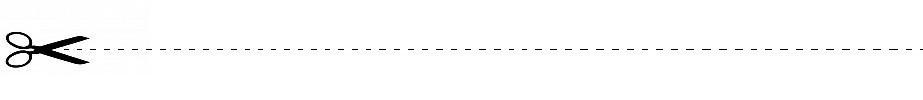 (Por favor escribir con letra legible y devolver esta colilla firmada)          Recibí circular con información administrativa de carácter relevante  y  Montos a cancelar en año 2020.Nombre Estudiante: Curso año 2019:                   Fecha:                          Nombre Apoderado:    ___________________________Firma ApoderadoMONTO A CANCELAR EN PROCESO 2020MONTO A CANCELAR EN PROCESO 2020MONTO A CANCELAR EN PROCESO 2020CURSOUFCUOTA 2020Pre-Kinder a IV° Medio3,18$ 90.100Play Group3,55$ 100.600FOTOCOPIASFOTOCOPIASPg  a II° Medio$ 18.000III ° a IV° Medio $ 20.000